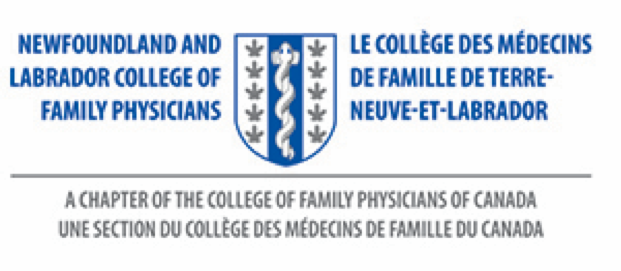 NL CFP Family Medicine Resident AwardThis award recognizes a MUN Family Medicine Resident who stands out above other residents as per criteria listed below.Eligibility :Recipients must be licensed to practice in Newfoundland and LabradorRecipients must be in the MUN Family Medicine Residency ProgramRecipients must be in good standing with CPS NLCriteria:Practices or demonstrates one or more of the following:Kindness, thoughtfulness and good communication with peers and patientsProfessionalism in daily workExceptional teacherExceptional leadership skillsSelection Process:Nominations are invited from MUN Medical Students, Preceptors, another resident in Family Medicine or another MUN program.Nominations must be submitted to the NL College of Family Physicians office by email or mail, as listed on the nomination form below.Deadline for submissions: June 1, 2023The NL CFP Board will identify the recipient of this award.Value:Recipients will be invited to receive the award at the NL CFP Celebration of Family Medicine event.Recipients will receive two complimentary dinner tickets to attend the Celebration of Family Medicine.Recipients will receive complimentary registration to attend the NL CFP Family Medicine Conference.Recipients will receive $750 to help assist with expenses to attend the Celebration of Family Medicine and receive the physical award.  This money will only be issued if the resident can attend the Celebration to receive award.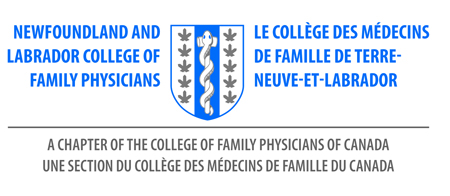 NOMINATION FORMNL CFP Family Medicine Resident AwardDeadline: June 1, 2023Please use this form to submit your nominations to: drideout@nlcfp.caNL College of Family Physicians Inc.Room 2713A, Family Medicine300 Prince Philip DriveSt. John’s, NL   A1B 3V6(709) 864-6566Send to NL Chapter:Debbie Rideout, AdministratorNL College of Family Physicians Incdrideout@nlcfp.caNominator Name:Contact Information for Nominator Including Email AddressName - NomineeAddress / Email Address1.**Reason for nomination:*Reason for nomination: